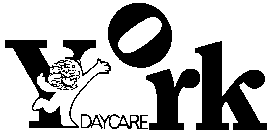 York University Co-operative Day Care Centre Tuition Fees for 2019:Includes Breaks, PA Days and HolidaysFamilies without a Subsidy Agreement with the City of Toronto:  Please provide the office with a series of cheques post-dated for the 1st of every month.Families with a Subsidy Agreement with the City of Toronto:  Please provide the office with a series of cheques post-dated for the 1st of every month totalling your daily fee x the number of attendance days in the month.~A one-time fee of $100 is to accompany each registration and a non-refundable deposit equivalent to $500 or 10 x the daily subsidized fee.~Infants$68.59 per dayInfants$68.59 per dayToddlers$60.06 per dayToddlers$60.06 per dayPreschoolers$51.90 per dayPreschoolers$51.90 per dayKindergarten$38.92 per day$51.90 per day for full daysKindergarten$38.92 per day$51.90 per day for full daysSchool Age$28.39 per day$39.59 per day for full daysSchool Age$28.39 per day$39.59 per day for full daysJan23$1,577.5723$1,381.3823$1,193.7023PADJan 18th $908.1423PADJan 18th$664.17Feb20$1,371.8020$1,201.2020$1,038.0020PADFeb 15th$791.3820PADFeb 15th$579.00March21$1,440.3921$1,261.2621$1,089.9021March Break 11—15 $882.2221March Break 11—15 $652.19April221,508.9822$1,321.3222$1,141.8022 $856.2422$624.58May23$1,577.5723$1,381.3823$1,193.7023 $895.1623$652.97June20$1,371.8020$1,201.2020$1,038.0020PADJune 7, 28$804.3620PADJune 7, 28$590.20